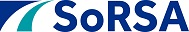 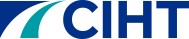 Insert Scheme Photo or Optional Company Front PageDate: xx Month 202x	Revision: 1.0Document ControlRecord of Issue DistributionTable of Contents 1.	Project Details	41.1	Project Details	42.	Introduction	52.1	Background	53.	Items Raised At The Stage X Audit	72.1 	General	74.	Items Raised At This Stage X Audit	84.1	General	84.2	Local Alignment	94.3	Junctions	94.4	Non-Motorised User Provision	104.5	Road Signs, Carriageway Markings, and Lighting	115.	Audit Team Statement	126.	Figures	136.1	Location Plan	137.	Appendices	147.1	Appendix A: List of Documents/Plans supplied by Design Organisation	147.2	Appendix B: Other Information considered by RSA Team	14Project DetailsProject DetailsIntroductionBackgroundThis report results from a Stage X Road Safety Audit carried out on the Scheme.  The Road Safety Audit has been undertaken at the request of xxx, the Overseeing Organisation Project Manager.  The audit was carried out during Month 202x.The Road Safety Audit Team membership approved by xxx, the Overseeing Organisation Project Manager was as follows:Audit Team members marked with an asterisk above hold a Highways England Approved Certificate of Competency (CoC) in Road Safety Audit, in accordance with Article (1–3) of EC Directive 2008/96/EC.The audit took place at the xxx office of xxx on xx Month 202x.  The Road Safety Audit was undertaken in accordance with the Road Safety Audit Brief provided and approved by xxx, the Overseeing Organisation Project Manager.  The audit comprised an examination of the documents provided in the Brief as detailed in Appendix A.  The Audit Team visited the site together during the afternoon of xx Month 202x between 12:45 and 15:50. During this site visit the weather was mixed cloudy and sunny but dry giving a dry road surface.  At the time of the site visit traffic was light and free flowing with some pedestrian and cyclist’s movement.The terms of reference of the audit are as described in GG 119 Rev.2. The team has examined and reported only on the road safety implications of the scheme as presented and has not examined or verified the compliance of the designs to any other criteria.  This Road Safety Audit has been undertaken based on the Road Safety Audit Team’s previous experience and knowledge in undertaking Collision Investigation, Road Safety Engineering and Road Safety Audits.The scheme is – Brief description of the scheme to be audited. The Audit Team have not/has been informed of any Departures from Standard for the scheme. (Provide details of departure applied, including Reference Number)The scheme has been examined and this report compiled only regarding the safety implications for road users of the scheme as presented. It has not been examined or verified for compliance with any other Standards or criteria. However, to clearly explain a safety problem or the recommendation to resolve a problem, the Audit Team may on occasion have referred to a design standard for information only.  Any audit comments should not be construed as implying that a technical audit has been undertaken in any respect.Any recommendations included within this report should not be regarded as being prescriptive design solutions to the problems raised.  They are intended only to indicate a proportionate and viable means of eliminating or mitigating the identified problem, in accordance with GG 119, and in no way, imply that a formal design process has been undertaken. There may be alternative methods of addressing a problem which would be equally acceptable in achieving the desired elimination or mitigation and these should be considered when responding to this report.Items Raised At The Stage X Audit2.1 	GeneralAll the issues raised in the Stage x or other previous Road Safety Audit report, dated xx Month 202x, have been resolved.Cover previous issues if they have not been resolved and repeat problem.Items Raised At This Stage X AuditGeneralPROBLEM 1Location A:	Brief description of where	Summary:	Brief summary of PROBLEM.Full description of Problem, including what the issues is, the type of collisions that may occur and severity of possible injuries.RECOMMENDATIONIt is recommended that – to address the problem without leading the designer and being to prescriptive.  It is for the designers to address the problem raised.Local AlignmentNo specific road safety issues have been identified at this stage.JunctionsPROBLEM 2Location A:	Brief description of where	Summary:	Summary of PROBLEM.Full description of Problem, including what the issues is, the type of collisions that may occur and severity of possible injuries.RECOMMENDATIONIt is recommended that – to address the problem without leading the designer and being to prescriptive.  It is for the designers to address the problem raised.Non-Motorised User ProvisionPROBLEM 3Location A:	Brief description of where	Summary:	Summary of PROBLEM.Full description of Problem, including what the issues is, the type of collisions that may occur and severity of possible injuries.RECOMMENDATIONIt is recommended that – to address the problem without leading the designer and being to prescriptive.  It is for the designers to address the problem raised.Road Signs, Carriageway Markings, and LightingPROBLEM 4Location A:	Brief description of where	Summary:	Summary of PROBLEM.Full description of Problem, including what the issues is, the type of collisions that may occur and severity of possible injuries.RECOMMENDATIONIt is recommended that – to address the problem without leading the designer and being to prescriptive.  It is for the designers to address the problem raised.Audit Team StatementWe certify that this Road Safety Audit has been carried out in accordance with GG 119 Rev.2.FiguresLocation Plan Figure 1Scheme Location Plan with Problems IdentifiedAppendicesAppendix A: List of Documents/Plans supplied by Design OrganisationStage x Road Safety Audit Brief – Dated xx Month 202xDesign Organisation - Highway Drawings:Design Drawing Reference 	Design Drawing Revision	Design Drawing TitleAppendix B: Other Information considered by RSA TeamCollision DataPrevious Road Safety AuditsPrevious Road Safety Audit Response ReportsWCHAR ReportsSchemeStage X Road Safety AuditDocument TitleScheme Stage x Road Safety AuditAuthorNameReference NumberReport Reference NumberOwnerOwner of ReportRevisionRevision Number of ReportDocument StatusDraft/FinalControl Datexx Month 202xIssueStatusAuthorDateCheckDateIssuedDate1xx.xx.xxxx.xx.xxxx.xx.xxOrganisationContactCopiesReport Title:SchemeStage x Road Safety AuditDate:xx Month 202xDocument Reference & Revision:Report Reference NumberRev. – 1.0Prepared By:NameOn Behalf of:Company/Overseeing OrganisationName *PositionCompany,Audit Team LeaderName *PositionCompany, Audit Team MemberPhoto to identify location/issuePhoto to identify location/issueLocation of ProblemLocation of ProblemPhoto to identify location/issuePhoto to identify location/issueLocation of ProblemLocation of ProblemPhoto to identify location/issuePhoto to identify location/issueLocation of ProblemLocation of ProblemPhoto to identify location/issuePhoto to identify location/issueLocation of ProblemLocation of ProblemAUDIT TEAM LEADERNamePositionCompanyAddressSigned:    AUDIT TEAM LEADERNamePositionCompanyAddressAUDIT TEAM LEADERNamePositionCompanyAddressDate:   xx Month 202xAUDIT TEAM MEMBERNamePositionCompanyAddressSigned:   AUDIT TEAM MEMBERNamePositionCompanyAddressAUDIT TEAM MEMBERNamePositionCompanyAddressDate:   xx Month 202x